إعـــــلانليكـن فـي علـم طلبة سنة  أولى ماستر طاقات متجددة   أنه تم برمجة فرض في مقياس : Transfert de chaleur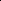 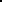 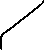    وذلــك يــوم  الثلاثاء 23/04/2024 على الساعة 12:30 بالقاعة " 22 " .                              رئيس القسم 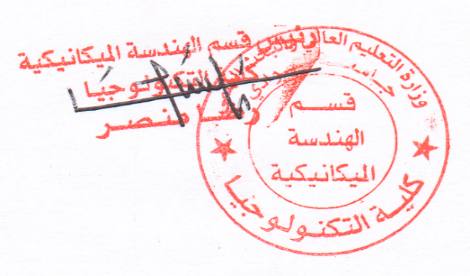 